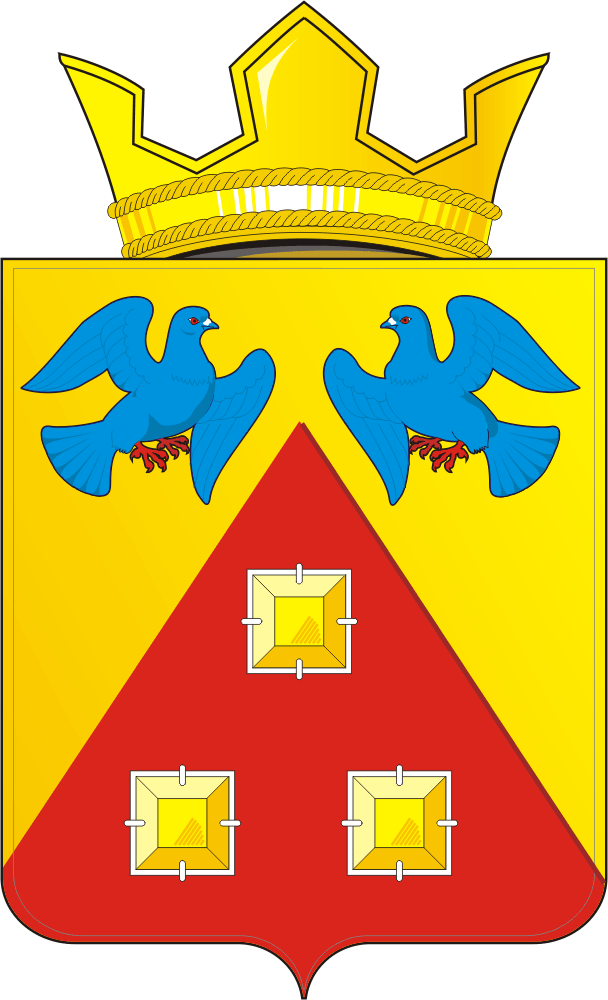 КОНТРОЛЬНО – СЧЕТНЫЙ  ОРГАН «СЧЕТНАЯ ПАЛАТА»МУНИЦИПАЛЬНОГО  ОБРАЗОВАНИЯ САРАКТАШСКИЙ  ПОССОВЕТ  САРАКТАШСКОГО РАЙОНА ОРЕНБУРГСКОЙ ОБЛАСТИ462100, Оренбургская область, п.Саракташ, ул.Свердлова/Депутатская, 5/5, тел. (35333) 6-11-97 E-mail: lan-ksp@mail.ru_____________________________________________            « 25 » ноября  2019 г.                                                                                                       № 8   ЗАКЛЮЧЕНИЕна проект решения «О бюджете муниципального образования Саракташский поссовет на 2020 год и на плановый период 2021 и 2022 годов»    Заключение контрольно-счетного органа «Счетная палата» муниципального образования Саракташский поссовет Саракташского района Оренбургской области (далее – Счетная палата) на проект решения «О бюджете муниципального образования Саракташский поссовет на 2020 год и плановый период 2021 и 2022 годов» (далее – Заключение) подготовлено в соответствии со статьёй 157 Бюджетного Кодекса Российской Федерации (далее – БК РФ),  Положением о контрольно-счетном органе «Счетная палата» муниципального образования Саракташский поссовет Саракташского района Оренбургской области, утвержденным решением Совета депутатов муниципального образования Саракташский поссовет от 26.11.2015 года №29, Положением о бюджетном процессе в муниципальном образовании Саракташский поссовет Саракташского района Оренбургской области, утвержденным решением Совета депутатов муниципального образования Саракташский поссовет от 28.11.2016 года №95  (далее – Положение о бюджетном процессе), пунктом 2.3 плана работы Счетной палаты. Целью проведения экспертизы проекта бюджета муниципального образования Саракташский поссовет является определение соблюдения бюджетного и иного законодательства исполнительными органами местного самоуправления при разработке проекта местного бюджета на очередной финансовый год и плановый период, анализ доходов и расходов бюджета. Общие положенияПроект решения «О бюджете муниципального образования Саракташский поссовет на 2020 год и плановый период 2021 и 2022 годов» (далее – проект Решения) внесен главой Саракташского поссовета на рассмотрение Совета депутатов с соблюдением срока (не позднее 15 ноября текущего года), установленного  статьёй 16 Положения о бюджетном процессе.Для подготовки экспертного заключения проект Решения направлен в Счетную палату 15.11.2019г. (исх. №19-СД), что соответствует срокам, установленным в статье 27 Положения о бюджетном процессе в муниципальном образовании Саракташский поссовет.В соответствии со статьей 169 БК РФ Проект бюджета составляется на основе прогноза социально-экономического развития в целях финансового обеспечения расходных обязательств и в порядке, установленном местной администрацией муниципального образования.Состав основных показателей и характеристик (приложений) бюджета на 2020 год и на плановый период 2021 и 2022 годов, представляемых для рассмотрения и утверждения в проекте Решения, а также перечень документов и материалов, представленных одновременно с проектом Решения, в целом соответствуют требованиям статей 184.1 и 184.2 БК РФ и пункту 4 статьи 26 Положения о бюджетном процессе.Так как показатели планового периода местного бюджета (2021 и 2022 годов) подлежат ежегодному уточнению, настоящее Заключение подготовлено в основном на анализе показателей 2020 года.В заключении представлены основные выводы по результатам экспертизы проекта бюджета. Проект бюджета разработан с учетом положений Бюджетного кодекса Российской Федерации. При подготовке проекта бюджета на 2020 год и на плановый период 2021 и 2022 годов,  администрация  Саракташского поссовета исходила из целей и приоритетов, определенных основными направлениями бюджетной и налоговой политики на 2020 год и на плановый период 2021 и 2022 годов.           В соответствии со статьёй 184.2 БК РФ, пунктом 4 статьи 26 Положения о бюджетном процессе, одновременно с проектом бюджета муниципального образования Саракташский поссовет представлены:- методика формирования местного бюджета на 2020 год и на плановый период 2021 и 2022 годов;- основные направления бюджетной и налоговой политики муниципального образования Саракташский поссовет на 2020 год и на плановый период 2021 и 2022 годов;- прогноз социально-экономического развития муниципального образования Саракташский поссовет на 2020 год и плановый период до 2024 года (далее – Прогноз);- пояснительная записка к проекту решения о бюджете муниципального образования Саракташский поссовет на 2020 год и на плановый период 2021 и 2022 годов;- прогноз основных характеристик бюджета муниципального образования Саракташский поссовет на 2020 год и на плановый период 2021 и 2022 годов;- оценка ожидаемого исполнения бюджета муниципального образования Саракташский поссовет на 2019 год.        Согласно пояснительной записке, при формировании проекта бюджета на 2020 год и плановый период 2021 и 2022 годов использовались показатели прогноза социально-экономического развития муниципального образования Саракташский поссовет на 2020 год и на плановый период до 2024 года.1.1. Общая характеристика показателей местного бюджета на 2020 год и плановый период 2021-2022 годов.Основные подходы к планированию доходов и расходов местного бюджета установлены Методикой формирования бюджета муниципального образования Саракташский поссовет Саракташского района Оренбургской области на 2020 год и плановый период 2021 и 2022 годов, утверждённой постановлением администрации муниципального образования Саракташский поссовет от 13.11.2019г. № 349-п (далее по тексту – Методика). На 2020 год предлагается утвердить местный бюджет: - по доходам в сумме 121 083 300,0  рублей;- по расходам в сумме 121 083 300,0  рублей.Дефицит бюджета на 2020 год сложился в сумме 0,00 рублей.На 2021 год предлагается утвердить местный бюджет: - по доходам в сумме 67 346 000,0  рублей,- по расходам в сумме 67 346 000,0 рублей.Дефицит бюджета на 2021 год сложился в сумме 0,00 рублей.На 2022 год предлагается утвердить местный бюджет: - по доходам в сумме 66 781 000,0  рублей,- по расходам в сумме 66 781 000,0  рублей.Дефицит бюджета на 2022 год сложился в сумме 0,00 рублей.        Анализ структуры доходной и расходной частей, источников внутреннего финансирования дефицита бюджета муниципального образования Саракташский поссовет на 2020 год к уровню ожидаемого исполнения за 2019 год подготовлен на основании данных, представленных ведущим специалистом-бухгалтером администрации Саракташского поссовета одновременно с проектом бюджета на 2020 год и на плановый период 2021 и 2022 годов.Основные показатели местного бюджета на 2020 год     Таблица №1 (рубли)2. Доходы бюджета муниципального образования Саракташский поссовет на 2020 год    Рис. 1 Динамика фактического исполнения бюджета по доходам за 2018 год, ожидаемое                                                                                                    исполнение за 2019 год, проект бюджета по доходам на 2020 год        Объем доходов на 2020 год предусматривается в общей сумме 121 083 300,00         рублей, что на 45 071 800,00 рублей, или на 59,3% больше первоначально утверждённых показателей 2019 года (76 011 500,00 рублей), и больше на 28 453 899,75 рублей, или на 30,7% от ожидаемого исполнения за 2019 год (92 629 400,25 рублей). Положительная динамика обусловлена увеличением безвозмездных поступлений от других бюджетов бюджетной системы Российской Федерации. В структуре запланированных доходов местного бюджета на 2020 год:- налоговые и неналоговые доходы составляют 36,4% (44 066 000,00 рублей);- доля безвозмездных поступлений (дотации, субсидии) составляет 63,6 % (77 017 300,00 рублей).        Проведенным сравнительным анализом планируемых на 2020 год доходов с первоначально утвержденными показателями на 2019 год и показателями ожидаемого исполнения за 2019 год установлено:       - показатели по видам налоговых поступлений в бюджет на 2020 год (за исключением акциз и налога на совокупный доход) запланированы с увеличением к показателям ожидаемого исполнения за 2019 год;        - плановые показатели по безвозмездным поступлениям на 2020 год (77 017 300 рублей) больше первоначальных бюджетных назначений 2019 года (29 386 800,00 рублей) на 47 630 500,00 рублей или на 162,1%, и больше показателей ожидаемого исполнения за 2019 год на 28 010 608,36 или 57,2% (49 006 691,64 рублей).           В части формирования доходов местного бюджета, учтены установленные  нормативы отчислений от федеральных и местных налогов и сборов, предусмотренные специальными налоговыми режимами.НАЛОГОВЫЕ И  НЕНАЛОГОВЫЕ ДОХОДЫНалоговые доходы            Плановые назначения по налоговым доходам на 2020 год предусмотрены проектом в сумме 43 930 000,00 рублей, что меньше первоначально утверждённых показателей 2019 года (46 488 700,00 рублей) на 2 558 700,00 рублей  или на 5,5 % и больше ожидаемого исполнения 2019 года (43 478 685,25 рублей) на 451 314,75 рублей  или на 1,0%.Объемы налоговых поступлений в 2020 году в сравнении с первоначально утверждёнными показателями на 2019 год представлены в таблице№2.                                                                                                                Таблица №2 (рубли)Поступление  налога на доходы физических лиц (далее – НДФЛ) является наиболее стабильным источником налоговых поступлений и составит  в 2020 году – 22 390 000,00 рублей или 51% в структуре налоговых доходов. Уменьшение планового показателя по сравнению с первоначально утверждённым назначением 2019 года составляет 3,8%  и увеличение планового показателя от ожидаемого исполнения 2019 года составляет 1,8%.        Норматив отчислений в бюджет муниципального образования Саракташский поссовет составляет 15%.Расчет поступлений по НДФЛ рассчитан по ставке 13% от прогнозируемого фонда оплаты труда на 2020–2022 годы, за исключением сумм налоговых вычетов, не подлежащих налогообложению. Поступления по коду доходов «Налоги на товары (работы, услуги), реализуемые на территории Российской Федерации» составляют 18,9% в структуре налоговых доходов и предусмотрены проектом бюджета на 2020 год в размере 8 296 000,00 рублей, что выше первоначально утвержденных назначений бюджета 2019 года на 209 300,00 рублей или 2,6% и ниже ожидаемого исполнения за 2019 год на 136 685,25 рублей (8 432 685,25 рублей) или 1,6%.Акцизы по подакцизным товарам (продукции), производимым на территории Российской Федерации включают в себя:Доходы от уплаты акцизов на дизельное топливо, подлежащие распределению между бюджетами субъектов Российской Федерации и местными бюджетами с учетом установленных дифференцированных нормативов отчислений в местные бюджеты предложены проектом бюджета в объеме 3 006 000,00 рублей, с увеличением к первоначально утвержденным назначениям бюджета 2019 года на 21 400,00 рублей или 0,7% и с уменьшением ожидаемого исполнения за 2019 год на 321 109,63 рублей или 9,6%;Доходы от уплаты акцизов на моторные масла для дизельных и (или) карбюраторных (инжекторных) двигателей, подлежащие распределению между бюджетами субъектов Российской Федерации и местными бюджетами с учетом установленных дифференцированных нормативов отчислений в местные бюджеты предложены в объеме 20 000,00 рублей, с меньшением к первоначально утвержденным назначениям бюджета 2019 года на 1 400,00 рублей и с уменьшением ожидаемого исполнения за 2019 год на 4 875,62 рублей или 19,6%;Доходы от уплаты акцизов на автомобильный бензин, подлежащие распределению между бюджетами субъектов Российской Федерации и местными бюджетами с учетом установленных дифференцированных нормативов отчислений в местные бюджеты предложены проектом бюджета в объеме 5 829 000,00 рублей, с уменьшением к первоначально утвержденным назначениям бюджета 2019 года и к ожидаемому исполнению за 2019 год на 263 000,00 рублей  или 4,3%;Доходы от уплаты акцизов на прямогонный бензин, подлежащие распределению между бюджетами субъектов Российской Федерации и местными бюджетами с учетом установленных дифференцированных нормативов отчислений в местные бюджеты проектом предусмотрены в сумме 559 000,00 рублей (со знаком «минус»).           Объем поступлений налога рассчитывается по нормативу 1,4296% от 10%  суммы доходов от уплаты акцизов, подлежащей зачислению в консолидированные бюджеты муниципальных районов и городских округов.  Поступления по коду доходов «Налоги на совокупный доход» составляют 3,3% в структуре налоговых доходов и предусмотрены  проектом бюджета на 2020 год в размере 1 452 000,00 рублей, или  94,0% к бюджетным назначениям 2019 года (1 546 000,00 рублей) и к ожидаемому исполнению 2019 года.Налог, взимаемый в связи с применением упрощённой системы налогообложения (2,5% в структуре налоговых доходов) предложен проектом в объёме 1 107  000,00 рублей, что меньше на 92 000,00 рублей или на 7,7% от первоначально утверждённых назначений на 2019 год (1 199 000,00 рублей) и ожидаемого исполнения за 2019 год;Норматив отчислений в местный бюджет – 10%. Поступления единого сельскохозяйственного налога (0,8 % в структуре налоговых доходов) предложены проектом бюджета на 2020 год в размере 345 000,00 рублей, что меньше на 2 000,00 рублей или на 0,6% от первоначально утвержденных назначений бюджета 2019 года (347 000,00 рублей) и ожидаемого исполнения за 2018 год.  Норматив зачисления в местный бюджет 50%.  Прогнозный объем поступлений по коду доходов «Налоги на имущество» рассчитан в сумме 11 792 000,00 рублей, что ниже первоначально утвержденных назначений бюджета 2019 года на 1 786 000,00 рублей или 13,2% и выше ожидаемого исполнения за 2019 год на 292 000,00 рублей (11 500 000,00 рублей) или 2,5%.Поступления налога  на  имущество физических лиц в 2020 году предусматриваются Проектом в сумме 1 670 000,00 рублей, что больше на 440 000,00 рублей  или на 35,8% от  первоначально утверждённых назначений на 2019 год (1 230 000,00 рублей) и больше на 670 000,00 рублей или 67% от ожидаемого исполнения за 2019 год (1 000 000,00 рублей).  Норматив отчислений в местный бюджет – 100%.Поступления по земельному налогу в 2020 году предусматриваются Проектом в сумме 10 122 000,00 рублей, что меньше на 2 226 000,00 рублей  или на 18% от первоначально утверждённых назначений на 2019 год (12 348 000,00 рублей) и меньше на 378 000,00 рублей или 3,6% от ожидаемого исполнения за 2019 год (10 500 000,00) рублей. Норматив отчислений в местный бюджет – 100%.Неналоговые доходыНеналоговые доходы предусмотрены проектом бюджета на 2020 год на уровне 2019 года в объеме 136 000,00 рублей.Удельный вес неналоговых доходов в общем объеме налоговых и неналоговых доходов местного бюджета в соответствии с Проектом бюджета в 2020 году составит 0,3%.Прогнозируемая величина доходов от компенсации затрат бюджетов сельских поселений на 2019 год составляет – 136 000,00 рублей.       Зачисление доходов в местный бюджет будет производиться по нормативу 100%.БЕЗВОЗМЕЗДНЫЕ ПОСТУПЛЕНИЯ        В представленном для экспертизы проекте бюджета бюджетные назначения по разделу «Безвозмездные поступления» предусмотрены с учетом проекта решения «О районном бюджете на 2020 год и на плановый период 2021 и 2022 годов».       Общий объем безвозмездных поступлений предложен проектом Решения на 2020 год в сумме 77 017 300,00 рублей, что больше первоначально утверждённых бюджетных назначений 2019 года (29 386 800,00 рублей) на 47 630 500,00 рублей  или на 162,1 %, в том числе:Дотации от других бюджетов бюджетной системы Российской Федерации – 26 466 000,00 рублей, увеличиваются от первоначально утверждённых назначений 2019 года (21 274 000,00 рублей) на 5 192 000,00 рублей или 24,4% и составляют 34,4% в объеме безвозмездных поступлений.       Субсидии бюджетам бюджетной системы Российской Федерации (межбюджетные субсидии) запланированы  в размере  50 551 300,00  рублей и составляют 65,6% от всех безвозмездных поступлений, передаваемых бюджету муниципального образования Саракташский поссовет.        Иные межбюджетные трансферты, передаваемые бюджетам сельских поселений и прочие безвозмездные поступления проектом бюджета муниципального образования Саракташский поссовет на 2020 год не предусмотрены.3. Расходы бюджета муниципального образованияСаракташский поссовет на 2020 год      Формирование объёма бюджетных ассигнований на 2020 год осуществлялось в соответствии с Методикой формирования бюджета муниципального образования Саракташский поссовет на 2020 год. Рис. 2 Динамика фактического исполнения бюджета по расходам  за 2018 год, ожидаемое                                                                                                    исполнение за 2019 год, проект бюджета по расходам на 2020 год  Расходы местного бюджета на 2020 год сформированы в разрезе расходов на реализацию муниципальных программ и мероприятий непрограммного направления.         Проектом бюджета муниципального образования Саракташский поссовет на 2020 год предусмотрены расходы в сумме 121 083 300,00 рублей, что на 45 071 800,00 рублей или на 59,3% больше объема первоначально утвержденных расходов 2019 года (76 011 500,00 рублей) и больше ожидаемого исполнения 2019 года (93 722 809,29 рублей) на 27 360 490,71 рублей или на 29,2%.Увеличение бюджетных ассигнований в 2020 году к первоначально утвержденному бюджету 2019 года предполагается по разделам:0100 «Общегосударственные вопросы» на 1 856 714,00 рублей или на 17,4%;0300 «Национальная безопасность и правоохранительная деятельность» на 500 000,00 рублей или на 49%;0500 «Жилищно-коммунальное хозяйство» на 49 043 499,50 рублей или на 370%;0800 «Культура и кинематография» на 2 077 300,00 рублей или на 7,6%;Уменьшение расходов в сравнении с первоначально утверждённым бюджетом 2019 года планируется по разделам:  0400 «Национальная экономика» на 7 905 713,50 рублей или на 34,1%;1100 «Физическая культура и спорт» на 500 000,00 рублей или на 71,4%.Наибольший удельный вес в структуре расходов в 2020 году будут занимать расходы по разделу «Жилищно-коммунальное хозяйство» -  51,4%.Структура расходов местного бюджета на  2020 год в разрезе разделов бюджетной классификации Российской Федерации представлена на рис. №3 РАЗДЕЛ  0100 «ОБЩЕГОСУДАРСТВЕННЫЕ ВОПРОСЫ»В проекте местного бюджета расходы по разделу «Общегосударственные вопросы» составят 10,4% в общем объеме расходов бюджета или 12 554 393,00 рублей, что больше первоначально утвержденного показателя 2019 года на 1 856 714,00 рублей или на 17,4% и больше ожидаемого исполнения (10 172 609,00 рублей) за 2019 год на 2 381 784,00 рублей или на 23,4 %.Бюджетные ассигнования по разделу «Общегосударственные вопросы» на плановый период 2021 года составят 12 527 000,00 рублей, на 2022 год – 12 527 000,00 рублей.Как и в текущем году, наибольший удельный вес в расходах раздела приходится на:- функционирование местной администрации – 10 307 000,00 рублей или 82,1%;   - функционирование высшего должностного лица муниципального образования – 1 020 000,00 рублей или 8,1%;- обеспечение деятельности контрольно-счетного органа «Счетная палата» - 570 000,00 рублей или 4,5%;- другие общегосударственные вопросы – 527 393,00 рублей или 4,2%;- резервные фонд – 100 000,00 рублей или 0,8%;- функционирование представительных органов муниципального образования – 30 000,00 рублей или 0,2%.Сравнительный анализ расходов по данному разделу, предусмотренных Проектом бюджета и Решением о бюджете на 2020 год приведен ниже в таблице №3.                                                                                                      Таблица №3 (руб.)Проект бюджета предусматривает увеличение бюджетных ассигнований по сравнению с Решением о бюджете на 2019 год по всем подразделам, кроме 0103 «Функционирование законодательных (представительных) органов государственной власти и представительных органов муниципальных образований». Бюджетные ассигнования по подразделу 0111 «Резервный фонды», сохранились на прежнем уровне.        Резервный фонд администрации муниципального образования Саракташский поссовет, предназначенный для финансирования непредвиденных расходов и мероприятий, не предусмотренных в местном бюджете, составляет 0,1% от общего объема расходов местного бюджета на 2020 год и не превышает норматив (3 % утвержденного общего объема расходов), установленного пунктом 3 статьи 81 БК РФ.РАЗДЕЛ 0300 «НАЦИОНАЛЬНАЯ БЕЗОПАСНОСТЬ И ПРАВООХРАНИТЕЛЬНАЯ ДЕЯТЕЛЬНОСТЬ»Бюджетные ассигнования по разделу «Национальная безопасность и правоохранительная деятельность» предусмотрены Проектом в размере1 522 500,00 рублей или 1,3% в общем объеме расходов на 2020 год, с увеличением к первоначально утвержденному показателю 2019 года на 500 000,00 рублей или 49% и к ожидаемому исполнению 2019 года на 220 000,00 рублей или на 16,9% (1 302 500,00 рублей). На плановый период 2021 - 2022 годов расходы предусмотрены на уровне 2020 года. По подразделу 0310 «Обеспечение пожарной безопасности» расходы предусмотрены в  размере 1 500 000,00 рублей (по сравнению с 2019 годом расходы увеличиваются на 500 000,00 рублей или на 50%.  По подразделу отражены ассигнования на обеспечение деятельности ОУ «ДПК  Оренбургской области» (Добровольная пожарная команда).По подразделу 0314 «Другие вопросы в области национальной безопасности и правоохранительной деятельности» расходы предусмотрены проектом  Решения на уровне 2019 в  размере 22 500,00 рублей. По подразделу средства местного бюджета предусмотрено направить на оплату услуг по договору страхования от несчастных случаев членов добровольной народной дружины (ДНД).РАЗДЕЛ 0400 «НАЦИОНАЛЬНАЯ ЭКОНОМИКА»Бюджетные ассигнования по разделу «Национальная экономика» предусмотрены проектом Решения в  размере 15 288 307,50 рублей, что составляет 12,6% в общем объеме расходов бюджета.  Запланированный объем расходов по данному разделу меньше аналогичного показателя  2019 года на 7 905 713,50 рублей (23 194 021,00 рублей) или на 34,1%, и меньше ожидаемого исполнения за 2019 год на 28 564 993,79 рублей или на 65,1 %.На плановый период расходы предусмотрены проектом  Решения в следующих размерах:в 2021 году – 13 241 900,00 рублей, в 2022 году – 12 576 900,00 рублей. Данный раздел представлен одним подразделом 0409 «Дорожное хозяйство (дорожные фонды)» расходы на финансирование мероприятий в сфере дорожного хозяйства.  В рамках подраздела средства планируется направить на финансирование Подпрограммы «Развитие дорожного хозяйства на территории муниципального образования Саракташский поссовет» муниципальной программы «Реализация муниципальной политики на территории муниципального образования Саракташский поссовет Саракташского района Оренбургской области на 2017-2024 годы» РАЗДЕЛ 0500 «ЖИЛИЩНО-КОММУНАЛЬНОЕ ХОЗЯЙСТВО»В проекте местного бюджета расходы по разделу «Жилищно-коммунальное хозяйство»  составят  62 283 499,50 рублей или 51,4% в общем объеме расходов бюджета на 2020 год, что больше первоначально утвержденного показателя 2019 года на 49 043 499,50 рублей (13 240 000,00 рублей) или на 370 % и больше ожидаемого исполнения за 2019 год на 48 139 100,50 рублей (14 144 399,00 рублей) или на 340%.Расходы предусмотрены Проектом  решения на 2021 год в сумме 10 620 000,00 и  2022 год в сумме 10 720 000,00 рублей.        По подразделу  0501 «Жилищное  хозяйство» на 2020 год предусматриваются расходы в сумме 27 310 303,50 рублей (по сравнению с 2019 годом увеличиваются на 27 240 303,50 рублей). Бюджетные ассигнования в размере 25 990 303,50 рублей будут направлены на реализацию мероприятий по переселению граждан Саракташского поссовета из домов блокированной застройки, признанных аварийными в установленном порядке в рамках подпрограммы «Жилищное хозяйство» муниципальной программы «Реализация муниципальной политики на территории муниципального образования Саракташский поссовет Саракташского района Оренбургской области на 2017-2024 годы». Непрограммые расходы составят  1 320 000,00 рублей; По подразделу  0502 «Коммунальное  хозяйство»  на 2020 год предусмотрены расходы в размере  25 773 196,00 рублей (по сравнению с 2019 годом увеличиваются на 25 703 196,00 рублей) и связано с увеличением расходов на капитальные вложения в объекты муниципальной собственности в рамках муниципальной программы «Комплексное освоение и развитие территорий в целях жилищного строительства на территории муниципального образования Саракташский поссовет Саракташского района Оренбургской области на 2019-2024 годы»;По подразделу  0503 «Благоустройство» на 2020 год предусмотрены расходы в размере 9 200 000,00 рублей (по сравнению с 2019 годом расходы уменьшаются на 3 900 000,00 рублей или на 29,8%).                      РАЗДЕЛ  0800 «КУЛЬТУРА, КИНЕМАТОГРАФИЯ»Проектом местного бюджета по разделу «Культура и кинематография» на 2020 год предусмотрены расходы в сумме 29 234 600,00 рублей, с увеличением к первоначально утвержденному показателю 2019 года на 2 077 300,00 рублей  (27 157 300,00 рублей) или 7,6% и с ростом к ожидаемому исполнения за 2019 год на 5 634 600,00 рублей (23 600 000,00) рублей или 23,9%.Удельный вес указанных расходов в общем объеме расходов бюджета на 2019 год составляет 24,1 %.На плановый период 2021 - 2022 годов расходы предусмотрены на уровне 2020 года. Раздел «Культура, кинематография» представлен одним подразделом 0801 «Культура». РАЗДЕЛ 1100 «ФИЗИЧЕСКАЯ КУЛЬТУРА И СПОРТ»Проектом бюджета по разделу «Физическая культура и спорт» на 2020 и на плановый период 2021 и 2022 годов предусмотрены средства в размере 200 000,00 рублей, что ниже первоначально утвержденных показателей 2019 года на 500 000,00 рублей или на 71,4% и ниже ожидаемого исполнения 2019 года на 450 000,00 рублей (650 000,00 рублей) или на 69,2%.Доля указанных расходов в общем объеме расходов местного бюджета на 2020 год составит 0,2 %.Все расходы данного раздела представлены одним подразделом 1101 «Физическая культура».Анализ муниципальных программ, предусмотренных	к финансированию проектом бюджетаСогласно бюджетным ассигнованиям на 2020 год запланировано финансирование 2-х муниципальных программ на общую сумму 118 513 407,00 рублей или 98% от общей суммы расходов.         Объемы финансирования предусмотренные в 2020 году на реализацию 2-х муниципальных программ представлены в таблице №4.                                                                                                                                           Таблица №4 (руб.)       Сравнительным анализом установлено, что объемы финансирования муниципальных программ, предусмотренные проектом бюджета на 2020 год соответствуют объемам, указанным в паспортах программ.          Не программные мероприятия составили 2 569 893,00 рублей или 2%.ИСТОЧНИКИ ВНУТРЕННЕГО ФИНАНСИРОВАНИЯ ДЕФИЦИТА БЮДЖЕТА        Проектом бюджета муниципального образования Саракташский поссовет на 2020 год и на плановый период 2021 и 2022 годов планируется бездефицитный бюджет.Предложения:Совету депутатов муниципального образования Саракташский поссоветПроект бюджета муниципального образования Саракташский поссовет на 2020 год и на плановый период 2021 и 2022 годов сформирован без дефицита. Содержание проекта Решения о бюджете соответствует требованиям бюджетного законодательства. Принцип сбалансированности соблюден. Результаты проведенного анализа проекта Решения и документов, составляющих основу формирования местного бюджета, дают основание для принятия проекта бюджета в первом чтении. Председатель Счетной палаты   Саракташского поссовета                                                      Л.А. Никонова   Наименование показателейПервоначально утверждено решением  о бюджете на 2019 годОжидаемое исполнение бюджета за 2019 годПроект бюджета на 2020 годПроект бюджета на 2020 годПроект бюджета на 2020 год Наименование показателейПервоначально утверждено решением  о бюджете на 2019 годОжидаемое исполнение бюджета за 2019 годсуммав % к первонач. утвержден. бюджету на 2019 годв % к ожидаем. исполнению бюджета за 2019 годДоходы, в том числе:76 011 500,0092 629 400,25121 083 300,00159,3%130,7%Налоговые и неналоговые  доходы 46 624 700,0043 727 736,1244 066 000,0094,5%100,8%-безвозмезд. поступления29 386 800,0049 006 691,6477 017 300,00262,1%157,2%Расходы76 011 500,0093 722 809,29121 083 300,00159,3%12,9%Дефицит (-), профицит  (+)0,00- 1 093 409,040,00--НаименованиепоказателейПервоначальноутверждено
решением о
бюджете
на 2019 годУдельный
вес(%)Плановые
назначения
согласно
проекту
бюджета на
2020 годУдельный
вес(%)% роста (+),
снижения (-)(гр.4/гр.2*100)-100123456Налог на доходы
физических лиц23 278 000,0050,122 390 000,0051,0- 3,8Акцизы по подакцизным товарам (продукции), производимым на территории Российской Федерации(доходы от уплаты акцизов на дизельное топливо, моторные масла, автомобильный бензин)8 086 700,0017,48 296 000,0018,9+2,6Налог, взимаемый в связи с применением упрощенной системы налогообложения1 199 000,002,61 107 000,002,5- 7,7Единый сельскохозяйственный налог347 000,000,7345 000,000,8-0,6Налог на имущество физических лиц1 230 000,002,61 670 000,003,8+ 35,8Земельный налог12 348 000,0026,610 122 000,0023,0- 18,0ВСЕГО
налоговых доходов46 488 700,00100,043 930 000,00100,0- 5,5НаименованиеРаз-делПодразделУтверждено Решением  о бюджете на 2019г Предусмотрено                   ПроектомТемп прироста (снижения) расходов к предыдущему году,Темп прироста (снижения) расходов к предыдущему году,НаименованиеРаз-делПодразделУтверждено Решением  о бюджете на 2019г 2020 годв руб.в %в %Общегосударственные вопросы010010 697 679,0012 554 393,00+ 1 856 714,00+17,3+17,3Функционирование высшего должностного лица субъекта Российской Федерации и муниципального образования0102900 000,001 020 000,00+ 120 000,00+13,3+13,3Функционирование законодательных (представительных) органов государственной власти и представительных органов муниципальных образований010370 000,0030 000,00- 40 000,00- 57,1- 57,1Функционирование Правительства Российской Федерации, высших исполнительных органов государственной власти субъектов Российской Федерации, местных администраций01048 607 679,0010 307 000,00+1 699 321,00+19,7+19,7Обеспечение деятельности финансовых, налоговых и таможенных органов и органов финансового (финансово-бюджетного) надзора0106520 000,00570 000,00+50 000,00+9,6+9,6Резервные фонды0111100 000,00100 000,000,0000Другие общегосударственные вопросы0113500 000,00527 393,00+27 393,00+5,5+5,5№п/пНаименование муниципальной программы (подпрограммы)2020 год2020 год2020 год№п/пНаименование муниципальной программы (подпрограммы)Предусмотрено в паспорте программыПредусмотрено проектомОтклонения программы от проекта(гр.3-гр.2)12341«Реализация муниципальной политики на территории муниципального образования Саракташский поссовет Саракташского района Оренбургской области на 2017-2024 годы»92 740 211,0092 740 211,000,00Подпрограмма «Осуществление деятельности аппарата управления»11 327 000,0011 327 000,000,00Подпрограмма «Обеспечение пожарной безопасности на территории муниципального образования Саракташский поссовет»1 500 000,001 500 000,000,00Подпрограмма «Развитие дорожного хозяйства на территории муниципального образования Саракташский поссовет»15 288 307,5015 288 307,500,00Подпрограмма «Жилищное хозяйство»25 990 303,5025 990 303,500,00Подпрограмма «Благоустройство территории муниципального образования Саракташский поссовет»9 200 000,009 200 000,000,006.Подпрограмма «Развитие культуры и спорта на территории муниципального образования Саракташский поссовет»29 434 600,0029 434 600,000,002«Комплексное освоение и развитие территории в целях жилищного строительства на территории муниципального образования Саракташский поссовет Саракташского района Оренбургской области на 2019-2024 годы»25 773 196,0025 773 196,000,00Итого:118 513 407,00118 513 407,000,00